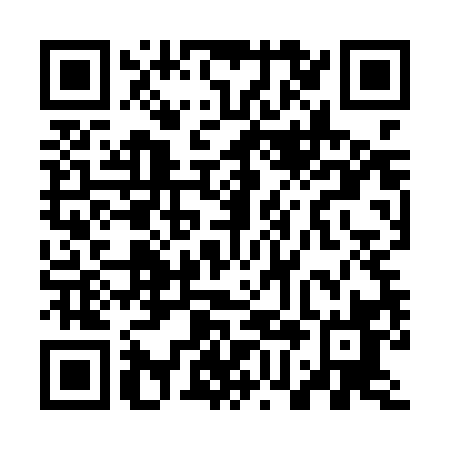 Prayer times for Zhawar Kili, PakistanWed 1 May 2024 - Fri 31 May 2024High Latitude Method: Angle Based RulePrayer Calculation Method: University of Islamic SciencesAsar Calculation Method: ShafiPrayer times provided by https://www.salahtimes.comDateDayFajrSunriseDhuhrAsrMaghribIsha1Wed4:035:3312:173:587:028:322Thu4:025:3212:173:587:028:333Fri4:015:3112:173:587:038:344Sat3:595:3012:173:587:048:355Sun3:585:3012:173:587:048:366Mon3:575:2912:173:587:058:377Tue3:565:2812:173:587:068:388Wed3:555:2712:173:587:078:399Thu3:545:2612:173:587:078:4010Fri3:535:2512:173:587:088:4111Sat3:515:2512:173:587:098:4212Sun3:505:2412:163:587:108:4313Mon3:495:2312:163:587:108:4414Tue3:485:2212:163:587:118:4515Wed3:475:2212:173:587:128:4616Thu3:465:2112:173:587:128:4717Fri3:455:2012:173:587:138:4818Sat3:455:2012:173:587:148:4919Sun3:445:1912:173:587:148:5020Mon3:435:1912:173:587:158:5121Tue3:425:1812:173:597:168:5222Wed3:415:1812:173:597:168:5323Thu3:405:1712:173:597:178:5424Fri3:405:1712:173:597:188:5525Sat3:395:1612:173:597:188:5626Sun3:385:1612:173:597:198:5727Mon3:375:1512:173:597:208:5828Tue3:375:1512:173:597:208:5829Wed3:365:1512:183:597:218:5930Thu3:365:1412:184:007:219:0031Fri3:355:1412:184:007:229:01